2023 Annual Implementation Planfor improving student outcomes Yarra Glen Primary School (0956)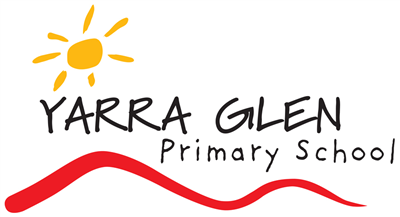 Self-evaluation Summary - 2023SSP Goals Targets and KIS Select Annual Goals and KISDefine Actions, Outcomes and ActivitiesFunding Planner Summary of Budget and Allocated FundingActivities and Milestones – Total BudgetActivities and Milestones - Equity FundingActivities and Milestones - Disability Inclusion FundingActivities and Milestones - Schools Mental Health Fund and MenuAdditional Funding Planner – Total BudgetAdditional Funding Planner – Equity FundingAdditional Funding Planner – Disability Inclusion FundingAdditional Funding Planner – Schools Mental Health Fund and MenuProfessional Learning and Development PlanFISO 2.0 DimensionsSelf-evaluation LevelTeaching and LearningDocumented teaching and learning program based on the Victorian Curriculum and senior secondary pathways, incorporating extra-curricula programsEvolvingTeaching and LearningUse of common and subject-specific high impact teaching and learning strategies as part of a shared and responsive teaching and learning model implemented through positive and supportive student-staff relationshipsEvolvingAssessmentSystematic use of data and evidence to drive the prioritisation, development, and implementation of actions in schools and classrooms.EvolvingAssessmentSystematic use of assessment strategies and measurement practices to obtain and provide feedback on student learning growth, attainment and wellbeing capabilitiesEvolvingLeadershipThe strategic direction and deployment of resources to create and reflect shared goals and values; high expectations; and a positive, safe and orderly learning environmentEvolvingLeadershipShared development of a culture of respect and collaboration with positive and supportive relationships between students and staff at the coreEvolvingEngagementStrong relationships and active partnerships between schools and families/carers, communities, and organisations to strengthen students’ participation and  engagement in schoolEvolvingEngagementActivation of student voice and agency, including in leadership and learning, to strengthen students’ participation and engagement in schoolEvolvingSupportResponsive, tiered and contextualised approaches and strong relationships to support student learning, wellbeing and inclusionEvolvingSupportEffective use of resources and active partnerships with families/carers, specialist providers and community organisations to provide responsive support to studentsEvolvingEnter your reflective commentsNAPLAN data shows differentiation is a priority (data reflects a decrease in Top 2 bands).
We need to maintain a clear focus on high quality teaching and learning.  
SWPBS commencement to support and create a calm and orderly environment. 
Consistent and transparent practices (i.e. YGPS Teaching and Learning Handbook) consolidating writing focus with Misty Adoniou and improving numeracy outcomes.   Considerations for 2023Wellbeing SWPBS training Term 1 modules and coaching focus.
Clear roles and responsibilities of staff - distributive leadership.
Support students and families in relation to attendance and engagement.
Change to Disability Inclusion will be challenging in terms of time/additional resources required.
TIL concerns.
Literacy areas of investigation for 2023 will be spelling.
Revise approach to teaching and assessment in numeracy.
Continue to promote middle and upper leadership within the school.
Continued commitment to establish a calm and orderly learning environment.   Documents that support this planGoal 12023 Priorities Goal
In 2023 we will continue to focus on student learning - with an increased focus on numeracy - and student wellbeing through the 2023 Priorities Goal, a learning Key Improvement Strategy and a wellbeing Key Improvement Strategy.Target 1.1Support for the 2023 PrioritiesKey Improvement Strategy 1.aPriority 2023 Dimension Learning - Support both those who need scaffolding and those who have thrived to continue to extend their learning, especially in numeracyKey Improvement Strategy 1.bPriority 2023 Dimension Wellbeing - Effectively mobilise available resources to support students' wellbeing and mental health, especially the most vulnerableGoal 2Maximise student learning growth and outcomes for all students in literacy and numeracy.Target 2.1By 2025 increase the percentage of Year 5 students above benchmark growth on NAPLAN using the 2-year moving average:Reading from 23% (2017-19) to 27%Writing from 12% (2017-19) to 23%Numeracy from 16% (2017-19) to 20%  Target 2.2By 2025 reduce the percentage of students Year 1 to 6 making below expected yearly growth assessed against the Victorian Curriculum:Reading and viewing from 35% (semester 2, 2019) to 20% or lessWriting from 27% (semester 2, 2019) to 20% or lessNumber and algebra from 38% (semester 2, 2019) to 20% or less. Target 2.3By 2025 increase the percentage of students in the top two NAPLAN bands at Year 5:Writing from 2% (2017-19) to 15%Numeracy from 16% (2017-19) to 25%.Target 2.4By 2025 increase the percentage of students retained in the top two NAPLAN bands between Year 3-5:Writing from 0% (2017-19) to 30% or above Numeracy from 20% (2017-2019) to 60% or above.Target 2.5By 2025 increase the percentage of students retained in the top two NAPLAN bands between Year 5-7:Numeracy from 65% (2017-2019) to 75% or above.Key Improvement Strategy 2.aEvidence-based high-impact teaching strategies Deepen teacher knowledge and consistent practice excellence.Key Improvement Strategy 2.bCurriculum planning and assessment Enhance team planning to use data and evidence to inform point of need teaching and learning.Key Improvement Strategy 2.cInstructional and shared leadership Build instructional leadership and feedback processes.Goal 3Empower students to be confident, self-regulated learners, actively engaged in their learning.Target 3.1Attitudes to School SurveyBy 2025 improve the percentage of positive responses for the following factors:Student voice and agency from 57% (2019) to 75%Stimulated learning from 74% (2019) to 85%Motivation and interest from 72% (2019) to 85%Differentiated learning challenge from 78% (2019) to 85%.Target 3.2School Staff SurveyBy 2025 improve the percentage of positive responses for the following factors:Academic emphasis (School Climate module) from 56% (2019) to 70%Focus learning on real-life problems (Teaching and Learning module) from 80% to 85%Discuss problems of practice (Teaching and Learning module) from 80% to 85%. Key Improvement Strategy 3.aEmpowering students and building school pride Deepen teacher knowledge and implement a school wide approach to student voice and agency.Key Improvement Strategy 3.bIntellectual engagement and self-awareness Design stimulating learning where students are active learners who collaborate and communicate as critical and creative thinkers.Goal 4Enhance student connectedness to the school and community.Target 4.1Attitudes to School SurveyBy 2025 improve the percentage of positive responses for the following factors:Sense of connectedness from 73% (2019) to 85%Effective classroom behaviour from 69% (2019) to 80%Managing bullying from 66% (2019) to 75%Respect for diversity from 64% (2019) to 75%.Target 4.2Parent Opinion SurveyBy 2025 improve the percentage of positive responses for the following factors:Parent participation and involvement from 82% (2019) to 85%Managing bullying from 71% (2019) to 80%.Target 4.3School Staff Survey – school climate moduleBy 2025 improve the percentage of positive responses for the following factors:Parent and community involvement from 74% (2019) to 80%Trust in students and parents from 51% (2019) to 70%.Key Improvement Strategy 4.aSetting expectations and promoting inclusion Implement a whole school approach to school wide positive behaviour.Key Improvement Strategy 4.bBuilding communities Strengthen partnerships within the community.Key Improvement Strategy 4.cEmpowering students and building school pride Enhance student leadership.Four Year Strategic GoalsIs this selected for focus this year?Four Year Strategic Targets12 month targetThe 12 month target is an incremental step towards meeting the 4-year target, using the same data set.2023 Priorities Goal
In 2023 we will continue to focus on student learning - with an increased focus on numeracy - and student wellbeing through the 2023 Priorities Goal, a learning Key Improvement Strategy and a wellbeing Key Improvement Strategy.YesSupport for the 2023 Priorities1a. Teaching & Learning Stimulated Learning2022 58% 2023 65%Motivation and Interest2022 64% 2023 70%Differentiated Learning Challenge2022 73% 2023 78% School Staff SurveyAcademic Emphasis2022 27% 2023 35%Instructional Leadership2022 55% 2023 60%NAPLANIncrease the percentage of Year 5 students above benchmark growth on NAPLAN Numeracy from 27% (2021) to 30%(2023)Decrease the percentage of Year 5 students below benchmark growth on NAPLANNumeracy from 21% (2021) to 18%(2023) Increase the percentage of students achieving in the top 2 bands of NAPLANIncrease the percentage of students Year 1 to 6 achieving at or above the expected level assessed against the Victorian Curriculum:Number and Algebra from 79% to 85%1b. WellbeingAToSSSense of Connectedness2022 65% 2023 70%Effective Classroom Behaviour2022 57% 2023 65%Managing Bullying2022 54% 2023 60% School Staff SurveyParent and Community Involvement2022 58% 2023 65%Trust in Students and Parents2022 25% 2023 30%Collective Efficacy2022 27% 2023 35% Shield and Buffering2022 19% 2023 25% Parent Opinion SurveyParent Participation and Involvement2022 69% 2023 73%Managing Bullying2022 56% 2023 74%Maximise student learning growth and outcomes for all students in literacy and numeracy.NoBy 2025 increase the percentage of Year 5 students above benchmark growth on NAPLAN using the 2-year moving average:Reading from 23% (2017-19) to 27%Writing from 12% (2017-19) to 23%Numeracy from 16% (2017-19) to 20%  Maximise student learning growth and outcomes for all students in literacy and numeracy.NoBy 2025 reduce the percentage of students Year 1 to 6 making below expected yearly growth assessed against the Victorian Curriculum:Reading and viewing from 35% (semester 2, 2019) to 20% or lessWriting from 27% (semester 2, 2019) to 20% or lessNumber and algebra from 38% (semester 2, 2019) to 20% or less. Maximise student learning growth and outcomes for all students in literacy and numeracy.NoBy 2025 increase the percentage of students in the top two NAPLAN bands at Year 5:Writing from 2% (2017-19) to 15%Numeracy from 16% (2017-19) to 25%.Maximise student learning growth and outcomes for all students in literacy and numeracy.NoBy 2025 increase the percentage of students retained in the top two NAPLAN bands between Year 3-5:Writing from 0% (2017-19) to 30% or above Numeracy from 20% (2017-2019) to 60% or above.Maximise student learning growth and outcomes for all students in literacy and numeracy.NoBy 2025 increase the percentage of students retained in the top two NAPLAN bands between Year 5-7:Numeracy from 65% (2017-2019) to 75% or above.Empower students to be confident, self-regulated learners, actively engaged in their learning.NoAttitudes to School SurveyBy 2025 improve the percentage of positive responses for the following factors:Student voice and agency from 57% (2019) to 75%Stimulated learning from 74% (2019) to 85%Motivation and interest from 72% (2019) to 85%Differentiated learning challenge from 78% (2019) to 85%.Empower students to be confident, self-regulated learners, actively engaged in their learning.NoSchool Staff SurveyBy 2025 improve the percentage of positive responses for the following factors:Academic emphasis (School Climate module) from 56% (2019) to 70%Focus learning on real-life problems (Teaching and Learning module) from 80% to 85%Discuss problems of practice (Teaching and Learning module) from 80% to 85%. Enhance student connectedness to the school and community.NoAttitudes to School SurveyBy 2025 improve the percentage of positive responses for the following factors:Sense of connectedness from 73% (2019) to 85%Effective classroom behaviour from 69% (2019) to 80%Managing bullying from 66% (2019) to 75%Respect for diversity from 64% (2019) to 75%.Enhance student connectedness to the school and community.NoParent Opinion SurveyBy 2025 improve the percentage of positive responses for the following factors:Parent participation and involvement from 82% (2019) to 85%Managing bullying from 71% (2019) to 80%.Enhance student connectedness to the school and community.NoSchool Staff Survey – school climate moduleBy 2025 improve the percentage of positive responses for the following factors:Parent and community involvement from 74% (2019) to 80%Trust in students and parents from 51% (2019) to 70%.Goal 12023 Priorities Goal
In 2023 we will continue to focus on student learning - with an increased focus on numeracy - and student wellbeing through the 2023 Priorities Goal, a learning Key Improvement Strategy and a wellbeing Key Improvement Strategy.2023 Priorities Goal
In 2023 we will continue to focus on student learning - with an increased focus on numeracy - and student wellbeing through the 2023 Priorities Goal, a learning Key Improvement Strategy and a wellbeing Key Improvement Strategy.12 Month Target 1.11a. Teaching & Learning 

Stimulated Learning
2022 58%  2023 65%

Motivation and Interest
2022 64%  2023  70%

Differentiated Learning Challenge
2022 73%  2023 78%  

School Staff Survey
Academic Emphasis
2022 27%  2023 35%

Instructional Leadership
2022 55%  2023 60%

NAPLAN
Increase the percentage of Year 5 students above benchmark growth on NAPLAN 

Numeracy from 27% (2021) to 30%
(2023)

Decrease the percentage of Year 5 students below benchmark growth on NAPLAN

Numeracy from 21% (2021) to 18%
(2023) 

Increase the percentage of students achieving in the top 2 bands of NAPLAN

Increase the percentage of students Year 1 to 6 achieving at or above the expected level assessed against the Victorian Curriculum:

Number and Algebra from 79% to 85%

1b. Wellbeing

AToSS
Sense of Connectedness
2022 65%  2023 70%

Effective Classroom Behaviour
2022 57%  2023 65%

Managing Bullying
2022 54%  2023 60% 

School Staff Survey
Parent and Community Involvement
2022 58%  2023 65%

Trust in Students and Parents
2022 25% 2023 30%

Collective Efficacy
2022  27%  2023  35%
 
Shield and Buffering
2022 19%  2023  25% 

Parent Opinion Survey
Parent Participation and Involvement
2022 69% 2023 73%

Managing Bullying
2022 56% 2023 74%1a. Teaching & Learning 

Stimulated Learning
2022 58%  2023 65%

Motivation and Interest
2022 64%  2023  70%

Differentiated Learning Challenge
2022 73%  2023 78%  

School Staff Survey
Academic Emphasis
2022 27%  2023 35%

Instructional Leadership
2022 55%  2023 60%

NAPLAN
Increase the percentage of Year 5 students above benchmark growth on NAPLAN 

Numeracy from 27% (2021) to 30%
(2023)

Decrease the percentage of Year 5 students below benchmark growth on NAPLAN

Numeracy from 21% (2021) to 18%
(2023) 

Increase the percentage of students achieving in the top 2 bands of NAPLAN

Increase the percentage of students Year 1 to 6 achieving at or above the expected level assessed against the Victorian Curriculum:

Number and Algebra from 79% to 85%

1b. Wellbeing

AToSS
Sense of Connectedness
2022 65%  2023 70%

Effective Classroom Behaviour
2022 57%  2023 65%

Managing Bullying
2022 54%  2023 60% 

School Staff Survey
Parent and Community Involvement
2022 58%  2023 65%

Trust in Students and Parents
2022 25% 2023 30%

Collective Efficacy
2022  27%  2023  35%
 
Shield and Buffering
2022 19%  2023  25% 

Parent Opinion Survey
Parent Participation and Involvement
2022 69% 2023 73%

Managing Bullying
2022 56% 2023 74%Key Improvement StrategiesKey Improvement StrategiesIs this KIS selected for focus this year?KIS 1.aPriority 2023 DimensionLearning - Support both those who need scaffolding and those who have thrived to continue to extend their learning, especially in numeracyYesKIS 1.bPriority 2023 DimensionWellbeing - Effectively mobilise available resources to support students' wellbeing and mental health, especially the most vulnerableYesExplain why the school has selected this KIS as a focus for this year. Please make reference to the self-evaluation, relevant school data, the progress against School Strategic Plan (SSP) goals, targets, and the diagnosis of issues requiring particular attention.Please leave this field empty. Schools are not required to provide a rationale as this is in line with system priorities for 2023.Please leave this field empty. Schools are not required to provide a rationale as this is in line with system priorities for 2023.Goal 12023 Priorities Goal
In 2023 we will continue to focus on student learning - with an increased focus on numeracy - and student wellbeing through the 2023 Priorities Goal, a learning Key Improvement Strategy and a wellbeing Key Improvement Strategy.2023 Priorities Goal
In 2023 we will continue to focus on student learning - with an increased focus on numeracy - and student wellbeing through the 2023 Priorities Goal, a learning Key Improvement Strategy and a wellbeing Key Improvement Strategy.2023 Priorities Goal
In 2023 we will continue to focus on student learning - with an increased focus on numeracy - and student wellbeing through the 2023 Priorities Goal, a learning Key Improvement Strategy and a wellbeing Key Improvement Strategy.2023 Priorities Goal
In 2023 we will continue to focus on student learning - with an increased focus on numeracy - and student wellbeing through the 2023 Priorities Goal, a learning Key Improvement Strategy and a wellbeing Key Improvement Strategy.2023 Priorities Goal
In 2023 we will continue to focus on student learning - with an increased focus on numeracy - and student wellbeing through the 2023 Priorities Goal, a learning Key Improvement Strategy and a wellbeing Key Improvement Strategy.12 Month Target 1.11a. Teaching & Learning 

Stimulated Learning
2022 58%  2023 65%

Motivation and Interest
2022 64%  2023  70%

Differentiated Learning Challenge
2022 73%  2023 78%  

School Staff Survey
Academic Emphasis
2022 27%  2023 35%

Instructional Leadership
2022 55%  2023 60%

NAPLAN
Increase the percentage of Year 5 students above benchmark growth on NAPLAN 

Numeracy from 27% (2021) to 30%
(2023)

Decrease the percentage of Year 5 students below benchmark growth on NAPLAN

Numeracy from 21% (2021) to 18%
(2023) 

Increase the percentage of students achieving in the top 2 bands of NAPLAN

Increase the percentage of students Year 1 to 6 achieving at or above the expected level assessed against the Victorian Curriculum:

Number and Algebra from 79% to 85%

1b. Wellbeing

AToSS
Sense of Connectedness
2022 65%  2023 70%

Effective Classroom Behaviour
2022 57%  2023 65%

Managing Bullying
2022 54%  2023 60% 

School Staff Survey
Parent and Community Involvement
2022 58%  2023 65%

Trust in Students and Parents
2022 25% 2023 30%

Collective Efficacy
2022  27%  2023  35%
 
Shield and Buffering
2022 19%  2023  25% 

Parent Opinion Survey
Parent Participation and Involvement
2022 69% 2023 73%

Managing Bullying
2022 56% 2023 74%1a. Teaching & Learning 

Stimulated Learning
2022 58%  2023 65%

Motivation and Interest
2022 64%  2023  70%

Differentiated Learning Challenge
2022 73%  2023 78%  

School Staff Survey
Academic Emphasis
2022 27%  2023 35%

Instructional Leadership
2022 55%  2023 60%

NAPLAN
Increase the percentage of Year 5 students above benchmark growth on NAPLAN 

Numeracy from 27% (2021) to 30%
(2023)

Decrease the percentage of Year 5 students below benchmark growth on NAPLAN

Numeracy from 21% (2021) to 18%
(2023) 

Increase the percentage of students achieving in the top 2 bands of NAPLAN

Increase the percentage of students Year 1 to 6 achieving at or above the expected level assessed against the Victorian Curriculum:

Number and Algebra from 79% to 85%

1b. Wellbeing

AToSS
Sense of Connectedness
2022 65%  2023 70%

Effective Classroom Behaviour
2022 57%  2023 65%

Managing Bullying
2022 54%  2023 60% 

School Staff Survey
Parent and Community Involvement
2022 58%  2023 65%

Trust in Students and Parents
2022 25% 2023 30%

Collective Efficacy
2022  27%  2023  35%
 
Shield and Buffering
2022 19%  2023  25% 

Parent Opinion Survey
Parent Participation and Involvement
2022 69% 2023 73%

Managing Bullying
2022 56% 2023 74%1a. Teaching & Learning 

Stimulated Learning
2022 58%  2023 65%

Motivation and Interest
2022 64%  2023  70%

Differentiated Learning Challenge
2022 73%  2023 78%  

School Staff Survey
Academic Emphasis
2022 27%  2023 35%

Instructional Leadership
2022 55%  2023 60%

NAPLAN
Increase the percentage of Year 5 students above benchmark growth on NAPLAN 

Numeracy from 27% (2021) to 30%
(2023)

Decrease the percentage of Year 5 students below benchmark growth on NAPLAN

Numeracy from 21% (2021) to 18%
(2023) 

Increase the percentage of students achieving in the top 2 bands of NAPLAN

Increase the percentage of students Year 1 to 6 achieving at or above the expected level assessed against the Victorian Curriculum:

Number and Algebra from 79% to 85%

1b. Wellbeing

AToSS
Sense of Connectedness
2022 65%  2023 70%

Effective Classroom Behaviour
2022 57%  2023 65%

Managing Bullying
2022 54%  2023 60% 

School Staff Survey
Parent and Community Involvement
2022 58%  2023 65%

Trust in Students and Parents
2022 25% 2023 30%

Collective Efficacy
2022  27%  2023  35%
 
Shield and Buffering
2022 19%  2023  25% 

Parent Opinion Survey
Parent Participation and Involvement
2022 69% 2023 73%

Managing Bullying
2022 56% 2023 74%1a. Teaching & Learning 

Stimulated Learning
2022 58%  2023 65%

Motivation and Interest
2022 64%  2023  70%

Differentiated Learning Challenge
2022 73%  2023 78%  

School Staff Survey
Academic Emphasis
2022 27%  2023 35%

Instructional Leadership
2022 55%  2023 60%

NAPLAN
Increase the percentage of Year 5 students above benchmark growth on NAPLAN 

Numeracy from 27% (2021) to 30%
(2023)

Decrease the percentage of Year 5 students below benchmark growth on NAPLAN

Numeracy from 21% (2021) to 18%
(2023) 

Increase the percentage of students achieving in the top 2 bands of NAPLAN

Increase the percentage of students Year 1 to 6 achieving at or above the expected level assessed against the Victorian Curriculum:

Number and Algebra from 79% to 85%

1b. Wellbeing

AToSS
Sense of Connectedness
2022 65%  2023 70%

Effective Classroom Behaviour
2022 57%  2023 65%

Managing Bullying
2022 54%  2023 60% 

School Staff Survey
Parent and Community Involvement
2022 58%  2023 65%

Trust in Students and Parents
2022 25% 2023 30%

Collective Efficacy
2022  27%  2023  35%
 
Shield and Buffering
2022 19%  2023  25% 

Parent Opinion Survey
Parent Participation and Involvement
2022 69% 2023 73%

Managing Bullying
2022 56% 2023 74%1a. Teaching & Learning 

Stimulated Learning
2022 58%  2023 65%

Motivation and Interest
2022 64%  2023  70%

Differentiated Learning Challenge
2022 73%  2023 78%  

School Staff Survey
Academic Emphasis
2022 27%  2023 35%

Instructional Leadership
2022 55%  2023 60%

NAPLAN
Increase the percentage of Year 5 students above benchmark growth on NAPLAN 

Numeracy from 27% (2021) to 30%
(2023)

Decrease the percentage of Year 5 students below benchmark growth on NAPLAN

Numeracy from 21% (2021) to 18%
(2023) 

Increase the percentage of students achieving in the top 2 bands of NAPLAN

Increase the percentage of students Year 1 to 6 achieving at or above the expected level assessed against the Victorian Curriculum:

Number and Algebra from 79% to 85%

1b. Wellbeing

AToSS
Sense of Connectedness
2022 65%  2023 70%

Effective Classroom Behaviour
2022 57%  2023 65%

Managing Bullying
2022 54%  2023 60% 

School Staff Survey
Parent and Community Involvement
2022 58%  2023 65%

Trust in Students and Parents
2022 25% 2023 30%

Collective Efficacy
2022  27%  2023  35%
 
Shield and Buffering
2022 19%  2023  25% 

Parent Opinion Survey
Parent Participation and Involvement
2022 69% 2023 73%

Managing Bullying
2022 56% 2023 74%KIS 1.aPriority 2023 DimensionLearning - Support both those who need scaffolding and those who have thrived to continue to extend their learning, especially in numeracyLearning - Support both those who need scaffolding and those who have thrived to continue to extend their learning, especially in numeracyLearning - Support both those who need scaffolding and those who have thrived to continue to extend their learning, especially in numeracyLearning - Support both those who need scaffolding and those who have thrived to continue to extend their learning, especially in numeracyLearning - Support both those who need scaffolding and those who have thrived to continue to extend their learning, especially in numeracyActions1. Continue the development of cycles of inquiry (i.e. school-based and with SSA), driven by the PLC model, to build shared, collective efficacy around systematic, ongoing, collective, data-driven growth in teaching and learning, including numeracy. 

2. Build teacher capacity in assessment, data use and differentiation to improve point of need instruction. 

3. Review whole school approach to teaching and learning in numeracy.
1. Continue the development of cycles of inquiry (i.e. school-based and with SSA), driven by the PLC model, to build shared, collective efficacy around systematic, ongoing, collective, data-driven growth in teaching and learning, including numeracy. 

2. Build teacher capacity in assessment, data use and differentiation to improve point of need instruction. 

3. Review whole school approach to teaching and learning in numeracy.
1. Continue the development of cycles of inquiry (i.e. school-based and with SSA), driven by the PLC model, to build shared, collective efficacy around systematic, ongoing, collective, data-driven growth in teaching and learning, including numeracy. 

2. Build teacher capacity in assessment, data use and differentiation to improve point of need instruction. 

3. Review whole school approach to teaching and learning in numeracy.
1. Continue the development of cycles of inquiry (i.e. school-based and with SSA), driven by the PLC model, to build shared, collective efficacy around systematic, ongoing, collective, data-driven growth in teaching and learning, including numeracy. 

2. Build teacher capacity in assessment, data use and differentiation to improve point of need instruction. 

3. Review whole school approach to teaching and learning in numeracy.
1. Continue the development of cycles of inquiry (i.e. school-based and with SSA), driven by the PLC model, to build shared, collective efficacy around systematic, ongoing, collective, data-driven growth in teaching and learning, including numeracy. 

2. Build teacher capacity in assessment, data use and differentiation to improve point of need instruction. 

3. Review whole school approach to teaching and learning in numeracy.
OutcomesStudents will:
Be able to clearly articulate their learning goals in literacy and numeracy.
Show increased engagement in their learning  (e.g. staying in the classroom, growth mindset and keeping positive) 
Show increased achievement and a minimum 12months learning growth in literacy and numeracy; including students that are 6 and 12 months behind in relation to Teacher Judgements. 

Staff will:
Use the PLC and SSA inquiry process to support and improve student learning. SSA to be maintained.
Confidently and accurately identify and plan for student learning needs. Common planning time to address and identify and cater to individual learning needs (i.e. refer to team planning document where differentiation is to be addressed). 
Utilise HITS to plan lessons and units of work. - 1 or 2 hits to focus each team and to be evident during learning walks.
Accessing supports from Leadership e.g. LS, LT to improve practices in the classroom 
In planning, show increased use of SPA (Student Performance Analyser) to record and analyse student learning data.
Statement of Expectations - Year Level Teams - Term 1 identify problem of practice (inquiry cycle), end of Term 2 discuss and present problem of practice and early Term 4 present.

School leaders will:
Support teachers to build assessment and differentiation practices through targeted professional learning and engagement.  
LS and LTs attending team weekly planning e.g. Principal, LS and LT. Creation of Schedule. 
Facilitate professional learning on the effective use of HITS in classroom practice - reviewing planning documentation, SPA data.  Support staff and update HITS to be reflected in planning documentation.

Community will:
Increase engagement in school learning activities and events.
Informed of what the school priorities are. 
Celebrations of Learning Term 1-4.Students will:
Be able to clearly articulate their learning goals in literacy and numeracy.
Show increased engagement in their learning  (e.g. staying in the classroom, growth mindset and keeping positive) 
Show increased achievement and a minimum 12months learning growth in literacy and numeracy; including students that are 6 and 12 months behind in relation to Teacher Judgements. 

Staff will:
Use the PLC and SSA inquiry process to support and improve student learning. SSA to be maintained.
Confidently and accurately identify and plan for student learning needs. Common planning time to address and identify and cater to individual learning needs (i.e. refer to team planning document where differentiation is to be addressed). 
Utilise HITS to plan lessons and units of work. - 1 or 2 hits to focus each team and to be evident during learning walks.
Accessing supports from Leadership e.g. LS, LT to improve practices in the classroom 
In planning, show increased use of SPA (Student Performance Analyser) to record and analyse student learning data.
Statement of Expectations - Year Level Teams - Term 1 identify problem of practice (inquiry cycle), end of Term 2 discuss and present problem of practice and early Term 4 present.

School leaders will:
Support teachers to build assessment and differentiation practices through targeted professional learning and engagement.  
LS and LTs attending team weekly planning e.g. Principal, LS and LT. Creation of Schedule. 
Facilitate professional learning on the effective use of HITS in classroom practice - reviewing planning documentation, SPA data.  Support staff and update HITS to be reflected in planning documentation.

Community will:
Increase engagement in school learning activities and events.
Informed of what the school priorities are. 
Celebrations of Learning Term 1-4.Students will:
Be able to clearly articulate their learning goals in literacy and numeracy.
Show increased engagement in their learning  (e.g. staying in the classroom, growth mindset and keeping positive) 
Show increased achievement and a minimum 12months learning growth in literacy and numeracy; including students that are 6 and 12 months behind in relation to Teacher Judgements. 

Staff will:
Use the PLC and SSA inquiry process to support and improve student learning. SSA to be maintained.
Confidently and accurately identify and plan for student learning needs. Common planning time to address and identify and cater to individual learning needs (i.e. refer to team planning document where differentiation is to be addressed). 
Utilise HITS to plan lessons and units of work. - 1 or 2 hits to focus each team and to be evident during learning walks.
Accessing supports from Leadership e.g. LS, LT to improve practices in the classroom 
In planning, show increased use of SPA (Student Performance Analyser) to record and analyse student learning data.
Statement of Expectations - Year Level Teams - Term 1 identify problem of practice (inquiry cycle), end of Term 2 discuss and present problem of practice and early Term 4 present.

School leaders will:
Support teachers to build assessment and differentiation practices through targeted professional learning and engagement.  
LS and LTs attending team weekly planning e.g. Principal, LS and LT. Creation of Schedule. 
Facilitate professional learning on the effective use of HITS in classroom practice - reviewing planning documentation, SPA data.  Support staff and update HITS to be reflected in planning documentation.

Community will:
Increase engagement in school learning activities and events.
Informed of what the school priorities are. 
Celebrations of Learning Term 1-4.Students will:
Be able to clearly articulate their learning goals in literacy and numeracy.
Show increased engagement in their learning  (e.g. staying in the classroom, growth mindset and keeping positive) 
Show increased achievement and a minimum 12months learning growth in literacy and numeracy; including students that are 6 and 12 months behind in relation to Teacher Judgements. 

Staff will:
Use the PLC and SSA inquiry process to support and improve student learning. SSA to be maintained.
Confidently and accurately identify and plan for student learning needs. Common planning time to address and identify and cater to individual learning needs (i.e. refer to team planning document where differentiation is to be addressed). 
Utilise HITS to plan lessons and units of work. - 1 or 2 hits to focus each team and to be evident during learning walks.
Accessing supports from Leadership e.g. LS, LT to improve practices in the classroom 
In planning, show increased use of SPA (Student Performance Analyser) to record and analyse student learning data.
Statement of Expectations - Year Level Teams - Term 1 identify problem of practice (inquiry cycle), end of Term 2 discuss and present problem of practice and early Term 4 present.

School leaders will:
Support teachers to build assessment and differentiation practices through targeted professional learning and engagement.  
LS and LTs attending team weekly planning e.g. Principal, LS and LT. Creation of Schedule. 
Facilitate professional learning on the effective use of HITS in classroom practice - reviewing planning documentation, SPA data.  Support staff and update HITS to be reflected in planning documentation.

Community will:
Increase engagement in school learning activities and events.
Informed of what the school priorities are. 
Celebrations of Learning Term 1-4.Students will:
Be able to clearly articulate their learning goals in literacy and numeracy.
Show increased engagement in their learning  (e.g. staying in the classroom, growth mindset and keeping positive) 
Show increased achievement and a minimum 12months learning growth in literacy and numeracy; including students that are 6 and 12 months behind in relation to Teacher Judgements. 

Staff will:
Use the PLC and SSA inquiry process to support and improve student learning. SSA to be maintained.
Confidently and accurately identify and plan for student learning needs. Common planning time to address and identify and cater to individual learning needs (i.e. refer to team planning document where differentiation is to be addressed). 
Utilise HITS to plan lessons and units of work. - 1 or 2 hits to focus each team and to be evident during learning walks.
Accessing supports from Leadership e.g. LS, LT to improve practices in the classroom 
In planning, show increased use of SPA (Student Performance Analyser) to record and analyse student learning data.
Statement of Expectations - Year Level Teams - Term 1 identify problem of practice (inquiry cycle), end of Term 2 discuss and present problem of practice and early Term 4 present.

School leaders will:
Support teachers to build assessment and differentiation practices through targeted professional learning and engagement.  
LS and LTs attending team weekly planning e.g. Principal, LS and LT. Creation of Schedule. 
Facilitate professional learning on the effective use of HITS in classroom practice - reviewing planning documentation, SPA data.  Support staff and update HITS to be reflected in planning documentation.

Community will:
Increase engagement in school learning activities and events.
Informed of what the school priorities are. 
Celebrations of Learning Term 1-4.Success IndicatorsEarly indicators: 
•	Curriculum documentation will show plans for differentiation in Numeracy 
•	Formative and summative Numeracy assessment rubrics will show student learning growth 
•	Pre unit and post unit assessment results will be documented and regularly analysed to inform future planning 
•	Student IEP’s will describe adjustments to meet their needs, and implementation, monitoring and evaluation will be observed. 

Late indicators: 
•	Schools will progress on the PLC Maturity Matrix
•	Victorian Curriculum teacher judgements will show increased learning growth in Number and Algebra 
•	The percentage of students in the top two NAPLAN bands for Numeracy will increase 
•	SSS factors: Teaching and Learning/Evaluation, instructional leadership, collective efficacy will increase positive endorsement. 
•	AtoSS factors: stimulated learning, learner disposition will increase positive endorsement. 

Additional Indicators:

Teachers' formative assessment data and teacher judgement data recorded and accessible via SPA.

Teacher conferring notes and observations of student learning growth. Note: Discussion of a common approach. Is it happening and how often? How are staff using the data to reflect on student outcomes and teaching practice. 

Student feedback on differentiation, instructional model and classroom learning culture.

TLI recorded documentation will show plans to support individual student learning needs.

Assessment data will reflect improved student learning outcomes and growth.

Student IEPs will describe adjustments to student needs.

Improved approach to teaching and learning in numeracy.
Early indicators: 
•	Curriculum documentation will show plans for differentiation in Numeracy 
•	Formative and summative Numeracy assessment rubrics will show student learning growth 
•	Pre unit and post unit assessment results will be documented and regularly analysed to inform future planning 
•	Student IEP’s will describe adjustments to meet their needs, and implementation, monitoring and evaluation will be observed. 

Late indicators: 
•	Schools will progress on the PLC Maturity Matrix
•	Victorian Curriculum teacher judgements will show increased learning growth in Number and Algebra 
•	The percentage of students in the top two NAPLAN bands for Numeracy will increase 
•	SSS factors: Teaching and Learning/Evaluation, instructional leadership, collective efficacy will increase positive endorsement. 
•	AtoSS factors: stimulated learning, learner disposition will increase positive endorsement. 

Additional Indicators:

Teachers' formative assessment data and teacher judgement data recorded and accessible via SPA.

Teacher conferring notes and observations of student learning growth. Note: Discussion of a common approach. Is it happening and how often? How are staff using the data to reflect on student outcomes and teaching practice. 

Student feedback on differentiation, instructional model and classroom learning culture.

TLI recorded documentation will show plans to support individual student learning needs.

Assessment data will reflect improved student learning outcomes and growth.

Student IEPs will describe adjustments to student needs.

Improved approach to teaching and learning in numeracy.
Early indicators: 
•	Curriculum documentation will show plans for differentiation in Numeracy 
•	Formative and summative Numeracy assessment rubrics will show student learning growth 
•	Pre unit and post unit assessment results will be documented and regularly analysed to inform future planning 
•	Student IEP’s will describe adjustments to meet their needs, and implementation, monitoring and evaluation will be observed. 

Late indicators: 
•	Schools will progress on the PLC Maturity Matrix
•	Victorian Curriculum teacher judgements will show increased learning growth in Number and Algebra 
•	The percentage of students in the top two NAPLAN bands for Numeracy will increase 
•	SSS factors: Teaching and Learning/Evaluation, instructional leadership, collective efficacy will increase positive endorsement. 
•	AtoSS factors: stimulated learning, learner disposition will increase positive endorsement. 

Additional Indicators:

Teachers' formative assessment data and teacher judgement data recorded and accessible via SPA.

Teacher conferring notes and observations of student learning growth. Note: Discussion of a common approach. Is it happening and how often? How are staff using the data to reflect on student outcomes and teaching practice. 

Student feedback on differentiation, instructional model and classroom learning culture.

TLI recorded documentation will show plans to support individual student learning needs.

Assessment data will reflect improved student learning outcomes and growth.

Student IEPs will describe adjustments to student needs.

Improved approach to teaching and learning in numeracy.
Early indicators: 
•	Curriculum documentation will show plans for differentiation in Numeracy 
•	Formative and summative Numeracy assessment rubrics will show student learning growth 
•	Pre unit and post unit assessment results will be documented and regularly analysed to inform future planning 
•	Student IEP’s will describe adjustments to meet their needs, and implementation, monitoring and evaluation will be observed. 

Late indicators: 
•	Schools will progress on the PLC Maturity Matrix
•	Victorian Curriculum teacher judgements will show increased learning growth in Number and Algebra 
•	The percentage of students in the top two NAPLAN bands for Numeracy will increase 
•	SSS factors: Teaching and Learning/Evaluation, instructional leadership, collective efficacy will increase positive endorsement. 
•	AtoSS factors: stimulated learning, learner disposition will increase positive endorsement. 

Additional Indicators:

Teachers' formative assessment data and teacher judgement data recorded and accessible via SPA.

Teacher conferring notes and observations of student learning growth. Note: Discussion of a common approach. Is it happening and how often? How are staff using the data to reflect on student outcomes and teaching practice. 

Student feedback on differentiation, instructional model and classroom learning culture.

TLI recorded documentation will show plans to support individual student learning needs.

Assessment data will reflect improved student learning outcomes and growth.

Student IEPs will describe adjustments to student needs.

Improved approach to teaching and learning in numeracy.
Early indicators: 
•	Curriculum documentation will show plans for differentiation in Numeracy 
•	Formative and summative Numeracy assessment rubrics will show student learning growth 
•	Pre unit and post unit assessment results will be documented and regularly analysed to inform future planning 
•	Student IEP’s will describe adjustments to meet their needs, and implementation, monitoring and evaluation will be observed. 

Late indicators: 
•	Schools will progress on the PLC Maturity Matrix
•	Victorian Curriculum teacher judgements will show increased learning growth in Number and Algebra 
•	The percentage of students in the top two NAPLAN bands for Numeracy will increase 
•	SSS factors: Teaching and Learning/Evaluation, instructional leadership, collective efficacy will increase positive endorsement. 
•	AtoSS factors: stimulated learning, learner disposition will increase positive endorsement. 

Additional Indicators:

Teachers' formative assessment data and teacher judgement data recorded and accessible via SPA.

Teacher conferring notes and observations of student learning growth. Note: Discussion of a common approach. Is it happening and how often? How are staff using the data to reflect on student outcomes and teaching practice. 

Student feedback on differentiation, instructional model and classroom learning culture.

TLI recorded documentation will show plans to support individual student learning needs.

Assessment data will reflect improved student learning outcomes and growth.

Student IEPs will describe adjustments to student needs.

Improved approach to teaching and learning in numeracy.
Activities and MilestonesActivities and MilestonesPeople ResponsibleIs this a PL PriorityWhenFunding StreamsMeeting Structure
Curriculum Teams, PLTs, SIT and Consultative

Meeting Structure
Curriculum Teams, PLTs, SIT and Consultative

 All Staff PLP Priorityfrom:
Term 1to:
Term 1$0.00 Equity funding will be used Disability Inclusion Tier 2 Funding will be used Schools Mental Health Menu items will be used which may include DET funded or free itemsPriortising Team Planning and PLC processesPriortising Team Planning and PLC processes Leadership Team PLP Priorityfrom:
Term 1to:
Term 4$0.00 Equity funding will be used Disability Inclusion Tier 2 Funding will be used Schools Mental Health Menu items will be used which may include DET funded or free itemsImplement whole school documentation in literacy and numeracy.  Implement whole school documentation in literacy and numeracy.   Leadership Team PLP Priorityfrom:
Term 1to:
Term 4$2,000.00 Equity funding will be used Disability Inclusion Tier 2 Funding will be used Schools Mental Health Menu items will be used which may include DET funded or free itemsDevelop SIT planner aligned with school priorities and staff/student need. Alignment with PL Schedule. Develop SIT planner aligned with school priorities and staff/student need. Alignment with PL Schedule.  School Improvement Team PLP Priorityfrom:
Term 1to:
Term 1$2,000.00 Equity funding will be used Disability Inclusion Tier 2 Funding will be used Schools Mental Health Menu items will be used which may include DET funded or free itemsDevelop AIP Develop AIP  School Improvement Team PLP Priorityfrom:
Term 3to:
Term 4$2,000.00 Equity funding will be used Disability Inclusion Tier 2 Funding will be used Schools Mental Health Menu items will be used which may include DET funded or free itemsDevelop and implement whole school Mathematics scope and sequence. Develop and implement whole school Mathematics scope and sequence.  Learning Specialist(s) PLP Priorityfrom:
Term 1to:
Term 4$1,000.00 Equity funding will be used Disability Inclusion Tier 2 Funding will be used Schools Mental Health Menu items will be used which may include DET funded or free itemsResearch SOR (Science of Reading) practice and Spelling Curriculum Day x1 and online resource. Research SOR (Science of Reading) practice and Spelling Curriculum Day x1 and online resource.  Literacy Leader PLP Priorityfrom:
Term 2to:
Term 3$2,000.00 Equity funding will be used Disability Inclusion Tier 2 Funding will be used Schools Mental Health Menu items will be used which may include DET funded or free itemsMathematics Curriculum Days x1Mathematics Curriculum Days x1 All Staff PLP Priorityfrom:
Term 2to:
Term 2$2,000.00 Equity funding will be used Disability Inclusion Tier 2 Funding will be used Schools Mental Health Menu items will be used which may include DET funded or free itemsKIS 1.bPriority 2023 DimensionWellbeing - Effectively mobilise available resources to support students' wellbeing and mental health, especially the most vulnerableWellbeing - Effectively mobilise available resources to support students' wellbeing and mental health, especially the most vulnerableWellbeing - Effectively mobilise available resources to support students' wellbeing and mental health, especially the most vulnerableWellbeing - Effectively mobilise available resources to support students' wellbeing and mental health, especially the most vulnerableWellbeing - Effectively mobilise available resources to support students' wellbeing and mental health, especially the most vulnerableActions1) Implement best practice to develop Inclusive Classroom [Explanation: To support staff to strengthen their capability to implement inclusive practice and understanding of student behaviour. Form a Student Wellbeing team that meets fortnightly to review individual student and whole school behaviour data].

2) Develop and implement processes and systems (SWPBS) to ensure a safe and orderly school environment [Explanation: The need to  refine student management processes focusing on empowerment of teachers in resolving and repairing conflict, as issues arise].

1) Implement best practice to develop Inclusive Classroom [Explanation: To support staff to strengthen their capability to implement inclusive practice and understanding of student behaviour. Form a Student Wellbeing team that meets fortnightly to review individual student and whole school behaviour data].

2) Develop and implement processes and systems (SWPBS) to ensure a safe and orderly school environment [Explanation: The need to  refine student management processes focusing on empowerment of teachers in resolving and repairing conflict, as issues arise].

1) Implement best practice to develop Inclusive Classroom [Explanation: To support staff to strengthen their capability to implement inclusive practice and understanding of student behaviour. Form a Student Wellbeing team that meets fortnightly to review individual student and whole school behaviour data].

2) Develop and implement processes and systems (SWPBS) to ensure a safe and orderly school environment [Explanation: The need to  refine student management processes focusing on empowerment of teachers in resolving and repairing conflict, as issues arise].

1) Implement best practice to develop Inclusive Classroom [Explanation: To support staff to strengthen their capability to implement inclusive practice and understanding of student behaviour. Form a Student Wellbeing team that meets fortnightly to review individual student and whole school behaviour data].

2) Develop and implement processes and systems (SWPBS) to ensure a safe and orderly school environment [Explanation: The need to  refine student management processes focusing on empowerment of teachers in resolving and repairing conflict, as issues arise].

1) Implement best practice to develop Inclusive Classroom [Explanation: To support staff to strengthen their capability to implement inclusive practice and understanding of student behaviour. Form a Student Wellbeing team that meets fortnightly to review individual student and whole school behaviour data].

2) Develop and implement processes and systems (SWPBS) to ensure a safe and orderly school environment [Explanation: The need to  refine student management processes focusing on empowerment of teachers in resolving and repairing conflict, as issues arise].

OutcomesStudents will:
Feel supported and engaged in whole school approach to learning, wellbeing, engagement and behaviour.
At-risk and vulnerable students will be identified and receive targeted support.
Be able to explain what a positive growth mindset means and be able to link this with learning.

Staff will:
Share a common understanding of the school's approach to wellbeing.
Establish agreed student wellbeing monitoring practices.
Plan and implement social and emotional learning for students.
Be recording incidents management systems e.g. Sentral and Edusafe.
Be proactively accessing supports to enhance their wellbeing e.g. EAP.

School leaders will:
Facilitate professional learning around SWPBS initiative.
Facilitate professional learning around DET Respectful Relationships initiative (Development of Action Plan).
Facilitate the implementation of a whole school approach to monitoring student wellbeing.
Facilitate Wellbeing Team (LT, SSSO, Monash SDS (data informed approach)).
Establish and prioritise process to respond to Edusafe reports.
Communicate with staff procedures and processes how to access wellbeing supports (EAP).

Community will:
Receive regular positive communication e.g. catch-ups, from staff during assembly, checklist.
Increase their understanding of student agency and engagement in learning.
Families of at-risk students will receive regular communication and support.

Students will:
Feel supported and engaged in whole school approach to learning, wellbeing, engagement and behaviour.
At-risk and vulnerable students will be identified and receive targeted support.
Be able to explain what a positive growth mindset means and be able to link this with learning.

Staff will:
Share a common understanding of the school's approach to wellbeing.
Establish agreed student wellbeing monitoring practices.
Plan and implement social and emotional learning for students.
Be recording incidents management systems e.g. Sentral and Edusafe.
Be proactively accessing supports to enhance their wellbeing e.g. EAP.

School leaders will:
Facilitate professional learning around SWPBS initiative.
Facilitate professional learning around DET Respectful Relationships initiative (Development of Action Plan).
Facilitate the implementation of a whole school approach to monitoring student wellbeing.
Facilitate Wellbeing Team (LT, SSSO, Monash SDS (data informed approach)).
Establish and prioritise process to respond to Edusafe reports.
Communicate with staff procedures and processes how to access wellbeing supports (EAP).

Community will:
Receive regular positive communication e.g. catch-ups, from staff during assembly, checklist.
Increase their understanding of student agency and engagement in learning.
Families of at-risk students will receive regular communication and support.

Students will:
Feel supported and engaged in whole school approach to learning, wellbeing, engagement and behaviour.
At-risk and vulnerable students will be identified and receive targeted support.
Be able to explain what a positive growth mindset means and be able to link this with learning.

Staff will:
Share a common understanding of the school's approach to wellbeing.
Establish agreed student wellbeing monitoring practices.
Plan and implement social and emotional learning for students.
Be recording incidents management systems e.g. Sentral and Edusafe.
Be proactively accessing supports to enhance their wellbeing e.g. EAP.

School leaders will:
Facilitate professional learning around SWPBS initiative.
Facilitate professional learning around DET Respectful Relationships initiative (Development of Action Plan).
Facilitate the implementation of a whole school approach to monitoring student wellbeing.
Facilitate Wellbeing Team (LT, SSSO, Monash SDS (data informed approach)).
Establish and prioritise process to respond to Edusafe reports.
Communicate with staff procedures and processes how to access wellbeing supports (EAP).

Community will:
Receive regular positive communication e.g. catch-ups, from staff during assembly, checklist.
Increase their understanding of student agency and engagement in learning.
Families of at-risk students will receive regular communication and support.

Students will:
Feel supported and engaged in whole school approach to learning, wellbeing, engagement and behaviour.
At-risk and vulnerable students will be identified and receive targeted support.
Be able to explain what a positive growth mindset means and be able to link this with learning.

Staff will:
Share a common understanding of the school's approach to wellbeing.
Establish agreed student wellbeing monitoring practices.
Plan and implement social and emotional learning for students.
Be recording incidents management systems e.g. Sentral and Edusafe.
Be proactively accessing supports to enhance their wellbeing e.g. EAP.

School leaders will:
Facilitate professional learning around SWPBS initiative.
Facilitate professional learning around DET Respectful Relationships initiative (Development of Action Plan).
Facilitate the implementation of a whole school approach to monitoring student wellbeing.
Facilitate Wellbeing Team (LT, SSSO, Monash SDS (data informed approach)).
Establish and prioritise process to respond to Edusafe reports.
Communicate with staff procedures and processes how to access wellbeing supports (EAP).

Community will:
Receive regular positive communication e.g. catch-ups, from staff during assembly, checklist.
Increase their understanding of student agency and engagement in learning.
Families of at-risk students will receive regular communication and support.

Students will:
Feel supported and engaged in whole school approach to learning, wellbeing, engagement and behaviour.
At-risk and vulnerable students will be identified and receive targeted support.
Be able to explain what a positive growth mindset means and be able to link this with learning.

Staff will:
Share a common understanding of the school's approach to wellbeing.
Establish agreed student wellbeing monitoring practices.
Plan and implement social and emotional learning for students.
Be recording incidents management systems e.g. Sentral and Edusafe.
Be proactively accessing supports to enhance their wellbeing e.g. EAP.

School leaders will:
Facilitate professional learning around SWPBS initiative.
Facilitate professional learning around DET Respectful Relationships initiative (Development of Action Plan).
Facilitate the implementation of a whole school approach to monitoring student wellbeing.
Facilitate Wellbeing Team (LT, SSSO, Monash SDS (data informed approach)).
Establish and prioritise process to respond to Edusafe reports.
Communicate with staff procedures and processes how to access wellbeing supports (EAP).

Community will:
Receive regular positive communication e.g. catch-ups, from staff during assembly, checklist.
Increase their understanding of student agency and engagement in learning.
Families of at-risk students will receive regular communication and support.

Success IndicatorsEarly indicators: 
•	curriculum documentation will show plans for social and emotional learning
•	notes from learning walks and peer observation will show how staff are embedding social and emotional learning
•	student support resources displayed around the school will show how students can seek support in mental health, leadership, culture and academics

Late indicators: 
•	improve teacher ATOSS Self Regulation and Goal Setting 90%, Student Voice and Agency 80% and Effective Teaching time 85% Differentiated Learning Challenge 95% Motivation and Interest 90% Stimulated Learning 80%


Additional Indicators:

Improvement in AToSS data (School Connectedness, Student Voice and Agency, Motivation and Interest and Stimulated Learning).

Evidence of recording of student wellbeing data.

Improvement in attendance data.

Planners reflect social and emotional learning content.
Early indicators: 
•	curriculum documentation will show plans for social and emotional learning
•	notes from learning walks and peer observation will show how staff are embedding social and emotional learning
•	student support resources displayed around the school will show how students can seek support in mental health, leadership, culture and academics

Late indicators: 
•	improve teacher ATOSS Self Regulation and Goal Setting 90%, Student Voice and Agency 80% and Effective Teaching time 85% Differentiated Learning Challenge 95% Motivation and Interest 90% Stimulated Learning 80%


Additional Indicators:

Improvement in AToSS data (School Connectedness, Student Voice and Agency, Motivation and Interest and Stimulated Learning).

Evidence of recording of student wellbeing data.

Improvement in attendance data.

Planners reflect social and emotional learning content.
Early indicators: 
•	curriculum documentation will show plans for social and emotional learning
•	notes from learning walks and peer observation will show how staff are embedding social and emotional learning
•	student support resources displayed around the school will show how students can seek support in mental health, leadership, culture and academics

Late indicators: 
•	improve teacher ATOSS Self Regulation and Goal Setting 90%, Student Voice and Agency 80% and Effective Teaching time 85% Differentiated Learning Challenge 95% Motivation and Interest 90% Stimulated Learning 80%


Additional Indicators:

Improvement in AToSS data (School Connectedness, Student Voice and Agency, Motivation and Interest and Stimulated Learning).

Evidence of recording of student wellbeing data.

Improvement in attendance data.

Planners reflect social and emotional learning content.
Early indicators: 
•	curriculum documentation will show plans for social and emotional learning
•	notes from learning walks and peer observation will show how staff are embedding social and emotional learning
•	student support resources displayed around the school will show how students can seek support in mental health, leadership, culture and academics

Late indicators: 
•	improve teacher ATOSS Self Regulation and Goal Setting 90%, Student Voice and Agency 80% and Effective Teaching time 85% Differentiated Learning Challenge 95% Motivation and Interest 90% Stimulated Learning 80%


Additional Indicators:

Improvement in AToSS data (School Connectedness, Student Voice and Agency, Motivation and Interest and Stimulated Learning).

Evidence of recording of student wellbeing data.

Improvement in attendance data.

Planners reflect social and emotional learning content.
Early indicators: 
•	curriculum documentation will show plans for social and emotional learning
•	notes from learning walks and peer observation will show how staff are embedding social and emotional learning
•	student support resources displayed around the school will show how students can seek support in mental health, leadership, culture and academics

Late indicators: 
•	improve teacher ATOSS Self Regulation and Goal Setting 90%, Student Voice and Agency 80% and Effective Teaching time 85% Differentiated Learning Challenge 95% Motivation and Interest 90% Stimulated Learning 80%


Additional Indicators:

Improvement in AToSS data (School Connectedness, Student Voice and Agency, Motivation and Interest and Stimulated Learning).

Evidence of recording of student wellbeing data.

Improvement in attendance data.

Planners reflect social and emotional learning content.
Activities and MilestonesActivities and MilestonesPeople ResponsibleIs this a PL PriorityWhenFunding StreamsImplement YGPS Wellbeing Scope and SequenceImplement YGPS Wellbeing Scope and Sequence Leading Teacher(s) Learning Specialist(s) Principal Wellbeing Team  PLP Priorityfrom:
Term 1to:
Term 4$1,000.00 Equity funding will be used Disability Inclusion Tier 2 Funding will be used Schools Mental Health Menu items will be used which may include DET funded or free itemsEmploy Wellbeing Leading TeacherEmploy Wellbeing Leading Teacher Principal PLP Priorityfrom:
Term 1to:
Term 4$28,000.00 Equity funding will be used Disability Inclusion Tier 2 Funding will be used Schools Mental Health Menu items will be used which may include DET funded or free itemsSWPBS Learning Modules for Wellbeing TeamSWPBS Learning Modules for Wellbeing Team Wellbeing Team  PLP Priorityfrom:
Term 1to:
Term 2$2,000.00 Equity funding will be used Disability Inclusion Tier 2 Funding will be used Schools Mental Health Menu items will be used which may include DET funded or free itemsSWPBS Coaching and Curriculum DaySWPBS Coaching and Curriculum Day Wellbeing Team  PLP Priorityfrom:
Term 1to:
Term 1$2,000.00 Equity funding will be used Disability Inclusion Tier 2 Funding will be used Schools Mental Health Menu items will be used which may include DET funded or free itemsMessaging to School Community in relation to SWPBSMessaging to School Community in relation to SWPBS SWPBS Leader/Team PLP Priorityfrom:
Term 1to:
Term 4$0.00 Equity funding will be used Disability Inclusion Tier 2 Funding will be used Schools Mental Health Menu items will be used which may include DET funded or free itemsImplement processes of Monash SDS in relation to SWPBSImplement processes of Monash SDS in relation to SWPBS All Staff PLP Priorityfrom:
Term 1to:
Term 4$5,000.00 Equity funding will be used Disability Inclusion Tier 2 Funding will be used Schools Mental Health Menu items will be used which may include DET funded or free itemsDevelopment of RR Action PlanDevelopment of RR Action Plan Wellbeing Team  PLP Priorityfrom:
Term 1to:
Term 2$500.00 Equity funding will be used Disability Inclusion Tier 2 Funding will be used Schools Mental Health Menu items will be used which may include DET funded or free itemsOH&S HR Rep - LT to complete training courseOH&S HR Rep - LT to complete training course Leading Teacher(s) PLP Priorityfrom:
Term 2to:
Term 2$2,000.00 Equity funding will be used Disability Inclusion Tier 2 Funding will be used Schools Mental Health Menu items will be used which may include DET funded or free itemsSummary of BudgetSchool’s total funding ($)Funding Allocated in activities ($)Still available/shortfallEquity Funding$29,521.34$29,521.24$0.10Disability Inclusion Tier 2 Funding$107,241.04$66,241.04$41,000.00Schools Mental Health Fund and Menu$27,861.25$70,861.25-$43,000.00Total$164,623.63$166,623.53-$1,999.90Activities and MilestonesBudgetImplement whole school documentation in literacy and numeracy.  $2,000.00Develop SIT planner aligned with school priorities and staff/student need. Alignment with PL Schedule. $2,000.00Research SOR (Science of Reading) practice and Spelling Curriculum Day x1 and online resource. $2,000.00Mathematics Curriculum Days x1$2,000.00Implement YGPS Wellbeing Scope and Sequence$1,000.00Employ Wellbeing Leading Teacher$28,000.00SWPBS Learning Modules for Wellbeing Team$2,000.00SWPBS Coaching and Curriculum Day$2,000.00Implement processes of Monash SDS in relation to SWPBS$5,000.00Development of RR Action Plan$500.00OH&S HR Rep - LT to complete training course$2,000.00Totals$48,500.00Activities and MilestonesWhenFunding allocated ($)CategoryImplement whole school documentation in literacy and numeracy.  from:
Term 1to:
Term 4$2,000.00 Professional development (excluding CRT costs and new FTE)Develop SIT planner aligned with school priorities and staff/student need. Alignment with PL Schedule. from:
Term 1to:
Term 1$2,000.00 Professional development (excluding CRT costs and new FTE) Support servicesResearch SOR (Science of Reading) practice and Spelling Curriculum Day x1 and online resource. from:
Term 2to:
Term 3$2,000.00 Teaching and learning programs and resources Professional development (excluding CRT costs and new FTE)Mathematics Curriculum Days x1from:
Term 2to:
Term 2$2,000.00 Professional development (excluding CRT costs and new FTE)Implement YGPS Wellbeing Scope and Sequencefrom:
Term 1to:
Term 4$500.00 Teaching and learning programs and resourcesSWPBS Learning Modules for Wellbeing Teamfrom:
Term 1to:
Term 2$1,000.00 Teaching and learning programs and resourcesImplement processes of Monash SDS in relation to SWPBSfrom:
Term 1to:
Term 4$3,000.00 Professional development (excluding CRT costs and new FTE)Development of RR Action Planfrom:
Term 1to:
Term 2$500.00 Professional development (excluding CRT costs and new FTE)OH&S HR Rep - LT to complete training coursefrom:
Term 2to:
Term 2$2,000.00 CRTTotals$15,000.00Activities and MilestonesWhenFunding allocated ($)CategoryImplement YGPS Wellbeing Scope and Sequencefrom:
Term 1to:
Term 4$500.00 Teaching and learning programs and resources
Other	 Distribution of YGPS wellbeing scope and sequence.SWPBS Learning Modules for Wellbeing Teamfrom:
Term 1to:
Term 2$1,000.00 Professional learning for school-based staff
Middle school leadersSWPBS Coaching and Curriculum Dayfrom:
Term 1to:
Term 1$1,000.00 Professional learning for school-based staff
Whole schoolImplement processes of Monash SDS in relation to SWPBSfrom:
Term 1to:
Term 4$1,000.00 Professional learning for school-based staff
Whole schoolTotals$3,500.00Activities and MilestonesWhenFunding allocated ($)CategoryEmploy Wellbeing Leading Teacherfrom:
Term 1to:
Term 4$27,861.25 Schoolwide Positive Behaviour Support - Tier 1 focus (free)
SWPBS Coaching and Curriculum Dayfrom:
Term 1to:
Term 1$1,000.00 Schoolwide Positive Behaviour Support - Tier 1 focus (free)
Implement processes of Monash SDS in relation to SWPBSfrom:
Term 1to:
Term 4$1,000.00 Schoolwide Positive Behaviour Support - Tier 1 focus (free)
Totals$29,861.25Activities and MilestonesBudgetEmploy ESS x2$82,000.00Employ Assistant Principal$21,741.04Purchase of resources to support students with additional needs. $14,521.24Totals$118,262.28Activities and MilestonesWhenFunding allocated ($)CategoryEmploy ESS x2from:
Term 1to:
Term 4$0.00Employ Assistant Principalfrom:
Term 1to:
Term 4$0.00Purchase of resources to support students with additional needs. from:
Term 1to:
Term 4$14,521.24 Teaching and learning programs and resourcesTotals$14,521.24Activities and MilestonesWhenFunding allocated ($)CategoryEmploy ESS x2from:
Term 1to:
Term 4$41,000.00 Education workforces and/or assigning existing school staff to inclusive education duties
Education Support StaffEmploy Assistant Principalfrom:
Term 1to:
Term 4$21,741.04 Education workforces and/or assigning existing school staff to inclusive education duties
Other	 Assistant PrincipalPurchase of resources to support students with additional needs. from:
Term 1to:
Term 4$0.00Totals$62,741.04Activities and MilestonesWhenFunding allocated ($)CategoryEmploy ESS x2from:
Term 1to:
Term 4$41,000.00 Employ teaching staff to support Tier 2 initiatives
Employ Assistant Principalfrom:
Term 1to:
Term 4$0.00Purchase of resources to support students with additional needs. from:
Term 1to:
Term 4$0.00Totals$41,000.00Professional Learning PriorityWhoWhenKey Professional Learning StrategiesOrganisational StructureExpertise AccessedWhereResearch SOR (Science of Reading) practice and Spelling Curriculum Day x1 and online resource.  Literacy Leaderfrom:
Term 2to:
Term 3 Curriculum development Whole School Pupil Free Day School improvement partnerships On-siteMathematics Curriculum Days x1 All Stafffrom:
Term 2to:
Term 2 Curriculum development Whole School Pupil Free Day School improvement partnerships On-siteSWPBS Coaching and Curriculum Day Wellbeing Team from:
Term 1to:
Term 1 Planning Curriculum development Whole School Pupil Free Day Leadership partners Off-siteStaff to visit SWPBS schools